British Model Equine Championship Show 2023 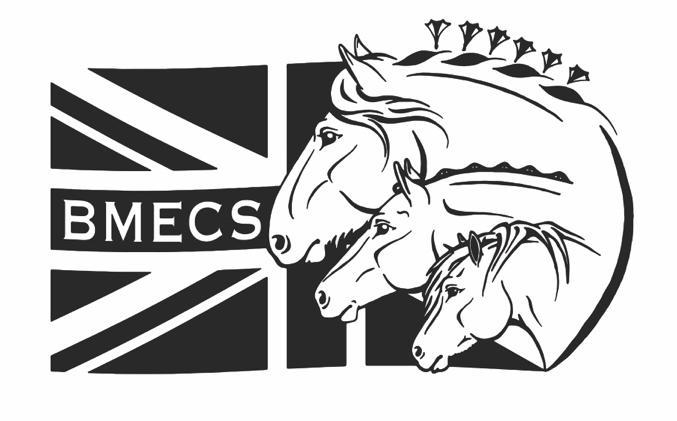 Application for Judges and Stewards30th September & 1st OctoberThank you for your interest in volunteering as a judge or steward for BMECS 2023. Please complete the following application, so that we can match the best candidates with their ideal divisions. You do not have to be an entrant/vendor in order to judge at BMECS. If you are volunteering to help on a day you are also showing/vending, we suggest that you have a helper. Judges will be compensated with a special gift.Please indicate which divisions you will be showing in (Yes/No), and your judging/stewarding preferences. You may not judge a division in which you, or a family member, are showing. Please order your judging preferences, with “1” being your first choice. If you would prefer to steward a section rather than judge, please write “Steward”.Please email this form to britishmodelequinechampionship@gmail.com by no later than 4th September.   Successful candidates will be contacted to discuss judging assignments no later than 18th September.Judging ApplicationJudging ApplicationForename:Surname:Email (please ensure this is one that you check regularly):Are you showing at BMECS 2023Yes/NoAre you vending at BMECS 2023Yes/NoAre you at least 18 years old?Yes/NoEmergency contact name & number:Three Judging/Stewarding References: Please include show name, approximate date, and showholder’s name1.2.3.Please tell us a bit about your judging or stewarding experience, model and real horse knowledge, judging style and placement priorities, favourite sections to judge and why – basically, why you should be chosen as a BMECS 2023 judge. Please use as much space as you need.SATURDAY                       Showing       Judging Pref                                             Showing     Judging PrefSATURDAY                       Showing       Judging Pref                                             Showing     Judging PrefSATURDAY                       Showing       Judging Pref                                             Showing     Judging PrefSATURDAY                       Showing       Judging Pref                                             Showing     Judging PrefSATURDAY                       Showing       Judging Pref                                             Showing     Judging PrefSATURDAY                       Showing       Judging Pref                                             Showing     Judging PrefCTF Plastic: OF Plastic: CTF Other: Performance: SUNDAY                           Showing       Judging Pref                                             Showing      Judging PrefSUNDAY                           Showing       Judging Pref                                             Showing      Judging PrefSUNDAY                           Showing       Judging Pref                                             Showing      Judging PrefSUNDAY                           Showing       Judging Pref                                             Showing      Judging PrefSUNDAY                           Showing       Judging Pref                                             Showing      Judging PrefSUNDAY                           Showing       Judging Pref                                             Showing      Judging PrefCustom:Artist Resin:Workmanship:Artist China:Animal Artistry:CCR: